Después de su show SOLD OUT el pasado 21 de septiembre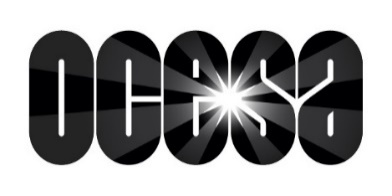 María José regresa al Auditorio Nacional con el espectáculo#MaríaJoséEnConexiónLa cita para este gran concierto será el 7 de diciembre*Preventa Citibanamex: 7 y 8 de octubreEl próximo 7 de diciembre el Auditorio Nacional recibirá una vez más a una de las cantantes más queridas del público mexicano María José. Apenas el pasado 21 de septiembre, La Josa recibió a 10 mil fans que la acompañaron en el Coloso de Reforma para cantar durante más de dos horas sus grandes éxitos, todo dentro de su nuevo espectáculo #MaríaJoséEnConexión. Este show fue el número 8 en este recinto dentro de su etapa solista, representando también su octavo SOLD OUT en el lugar.Recientemente, La Josa sorprendió a sus seguidores al presentar sus más recientes sencillos: Lo Que Tenías Conmigo y Él Era Perfecto, que forman parte del álbum Conexión, el cual continúa en los primeros lugares de los charts de ventas en México.Conexión se grabó en vivo y a través de esta nueva producción Maria José celebra sus 13 años como solista . Nuevas versiones de Me Equivoqué, La Ocasión Para Amarnos, El Amor Manda, Prefiero ser su Amante, No soy una Señora, Tú ya Sabes a mí, Las que se Ponen Bien la Falda, Sólo el Amor Lastima así, Adelante Corazón (a dueto con Yuri ), dos nuevos covers, Derroche y Evidencias, aunados a cuatro temas inéditos, dos de ellos en colaboración con Ha*Ash y Carlos Rivera, hacen de este nuevo disco toda una celebración.Actualmente, María José forma parte del elenco del musical Jesucristo Súper Estrella interpretando a María Magdalena. A lo largo de su carrera como solista María José ha recibido 4 Discos de Oro, 3 Discos de Platino, 1 Disco de Platino + Oro, así como 4 Certificaciones de Oro y 9 de Platino en formato Digital y se ha presentado con boletaje agotado en 8 ocasiones en Auditorio Nacional.María José se prepara para regresar a los escenarios de la Ciudad de México. El próximo 7 de diciembre, la cantante pisará de nueva cuenta el Auditorio Nacional para complacer a todos sus seguidores. La preventa Citibanamex será los días 7 y 8 de octubre; y un día después los boletos estarán a la venta al público en general en las taquillas del inmueble y a través del sistema Ticketmaster. Lo invitamos a visitar las siguientes páginas:www.ocesa.com.mxwww.facebook.com/ocesamxtwitter.com/ocesa_pop 